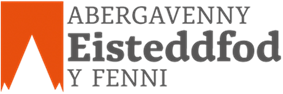 Cofnodion /Minutes:Pwyllgor Eisteddfod Y Fenni CommitteeCyfarfod/Meeting: Dydd Llun Medi 4, 2023 /Monday September 4th, 2023Present: Rosemary W, Nicola M, Helen M, Jeanette M, Nicky C, Cllr David S, Chris Chetwynd, ,Jane W, Ruth Roberts, Sioned CEO Menter Iaith, ,Jo Price. Rhiannon D.1Ymddiheuriadau/Apologies:  N.Carey ,Jane G, Jeff D ,Ann Bradley, Elen Newcombe -Ling, Lorrain W2.Cofnodion/Minutes:  Error noted from previous minutes Ruth R had been omitted from the  apologies list. Helen Middleton and Cllr David Simcock confirmed that the Minutes were otherwise a true record of our previous meeting.3.Matters Arising:  (a) Rosemary submitted a report about both Eisteddfods to the Abergavenny Chronicle but it would have been preferred if the Chronicle had added/printed  more photographs of the events.(b) The Adult Eisteddfod in June attracted the largest audience that we have had in a long time. That in itself was pleasing for the committee as It had been well advertised. Younger children were not present which made a difference to people coming and going. There were issues raised (from participants and audience observers )re consistency and fairness in adjudication . It was a warm evening which was uncomfortable at times for participants and audience alike the latter raising the question of whether different venue is needed?(c) Feedback from H Middleton. (i)Comments regarding the Eisteddfod were mixed. There were several complaints and observations made regarding adjudications or comments made during the events. In light of this it has been decided that 2 adjudicators would preside in future events to avoid controversy. It has to be said that there were also many lovely comments made which must be emphasised too.(ii)To move forward. Some of the comments/feedback needed to be written not verbalised as it “went on” when really the evening needed to progress due to time factors etc However, it was highlighted /noted that this kind of feedback helps all competitors. They learn from each other. Taking on board the positives and negatives. (iii)Title “Gala Concert” after discussion appears this misleading. Should the “Concert” be just a continuation of the actual Eisteddfod?. A New title is needed.(iv) “Her Unawd” -Challenge solo --not Champion .Implies there has to be a Challenge in the Solo. It hasn’t caused a problem in the past but translation implies other meaning thus putting different focus on what the competition requires. There is confusion therefore we vote to take “Her Unawd “out.(vi) Helen M suggested -could there be a category for those who want to give solos”a go”. Certainly will be considered for next year.-To be added to the  agenda for the next meeting.(viii) suggestion for adult sub committee to work on this.(viii) Need for discussion on changing competition format for junior/adult? As groups /ensembles are often composed of different age ranges .We need to cater for all group types.(B) Eisteddfod DatesRhiannon D. has been approached to consider changing the Eisteddfod to October.re Eisteddfod y Cymoedd. Is this too early for primary schools? Rosemary W has contacted Urdd organisation for dates to avoid and has not received any response to date.from the local office.Angharad Wyn Jones – will be contacted via Sioned on our behalf  for information. The Urdd Competition Finals will take place on 27th May -1st June 2024. We need the Urdd prelim dates for the run up to the finals so as to avoid clashes. Even though potential dates were given early to local primaries to consider last year (actually Autumn 2022) they were not pro active in informing of clashes until it was too late. Hopefully this can be avoided in 2024.Committee all agreed to bring junior dates forward for the Eisteddfod if possible. We await responses from the Urdd before decisions are made at the next meeting.4.Financial/Treasurers Report.Chris Chetwynd -Awaiting finalisation of name changes re banking. Charity Accounts Commission (due December? )Chris to check with Mavis.5 Rosemary has not received one of the statements but has contacted the bank. On 1 June £3932 in the account. Rosemary has ordered a statement to check if sponsors have paid their sponsorship. Chris will undertake reconciling the accounts in the next couple of weeks.Abergavenny Electrics were not present at the event but  RW not sure if the sponsor has paid.Kia- assuming accounts have paid.Rotary-RW said Rob Parker to chase up the sponsor money. Chris Chetwynd to inform RW of which sponsors to chase up.Request made for Committee Rep to attend Council Zoom meeting 21 September. Cllr David Simcock to represent on this occasion as other members are unavailable. We will be in touch with the Council re dates for next year.AOBWe need to have an AGM . A date in November will be decided at Mondays meeting.Dates to avoid next year 8th June DDay Anniversary  29thJune  Pride Day , June 22nd Armed Forces Day (but may not interfere with Eisteddfod) and the Abergavenny Arts Festival.R W wanted to thank Jeff Davies who has stepped down from the committee due to family and work commitments but would like to help out at future Eisteddfodau as adjudicator etcHelen M has indicated to the committee that sadly next year will be her last in her role as Adult Coordinator for the Eisteddfod.RW Thanked everyone for their valuable and essential work in supporting roles for the Eisteddfod in Abergavenny.  Next Year- Ensemble /voice /instrument ensemble -wording needs checking Adult programme to be discussed at the next meeting.Piano needs to be discussed for the future competitions-Should we charge to enter each competition as some other Eisteddfodau do?Fees to be discussed at the next meeting.Representatives of most sponsors were present at the Eisteddfod Concert.RW Thanked Dr Elin and she responded that she had thoroughly enjoyed in spite of the heat. Congratulated the choir for their performance and the parti Llefaru for their contribution too. Thanked the committee for all their efforts .RW asked Sioned if it would be possible for Menter Iaith to offer some element of financial support at the Eisteddfod next year.Next meeting This will take place Mon October 02 at Mayor’s Parlour at 11.30 Town Hall Abergavenny .  Cllr Simcock to check availability. There is a lift access through the information centre.Venue to be confirmed. .